Elementi kružnice i kruga Kružni lukovi, centralni i periferijski ugao krugaObrazovno-vaspitni ishod: -znaju osnovne elemente kruga i kružnice, odnos prave i kružnice                                                   -znaju definisati kružni luk, centralni I periferijski ugao krugaUpustvo:  Ogledati video materijal  https://www.youtube.com/watch?v=YHRdg6BBtqE   i prepisati primjere sa njega.  Ovo je školski rad. U udzbeniku je ova lekcija na str.169-172, ukoliko neko ne može gledati video, ili mu je lakše iz knjige. Školski i domaći rad se šalje u periodu 18-19h.Domaći:  Zbirka zadataka str. 109 : 1033, 1036(c).  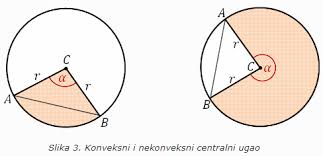 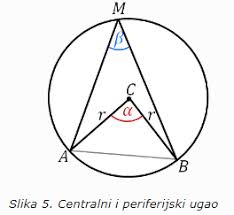 